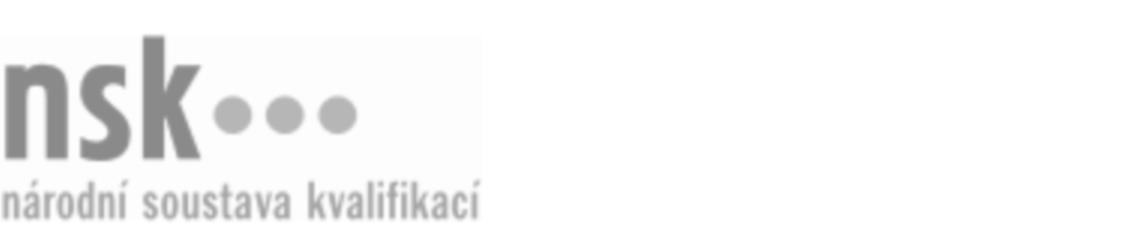 Kvalifikační standardKvalifikační standardKvalifikační standardKvalifikační standardKvalifikační standardKvalifikační standardKvalifikační standardKvalifikační standardMechanik/mechanička výroby jízdních kol (kód: 23-117-H) Mechanik/mechanička výroby jízdních kol (kód: 23-117-H) Mechanik/mechanička výroby jízdních kol (kód: 23-117-H) Mechanik/mechanička výroby jízdních kol (kód: 23-117-H) Mechanik/mechanička výroby jízdních kol (kód: 23-117-H) Mechanik/mechanička výroby jízdních kol (kód: 23-117-H) Mechanik/mechanička výroby jízdních kol (kód: 23-117-H) Autorizující orgán:Ministerstvo průmyslu a obchoduMinisterstvo průmyslu a obchoduMinisterstvo průmyslu a obchoduMinisterstvo průmyslu a obchoduMinisterstvo průmyslu a obchoduMinisterstvo průmyslu a obchoduMinisterstvo průmyslu a obchoduMinisterstvo průmyslu a obchoduMinisterstvo průmyslu a obchoduMinisterstvo průmyslu a obchoduMinisterstvo průmyslu a obchoduMinisterstvo průmyslu a obchoduSkupina oborů:Strojírenství a strojírenská výroba (kód: 23)Strojírenství a strojírenská výroba (kód: 23)Strojírenství a strojírenská výroba (kód: 23)Strojírenství a strojírenská výroba (kód: 23)Strojírenství a strojírenská výroba (kód: 23)Strojírenství a strojírenská výroba (kód: 23)Týká se povolání:Mechanik jízdních kolMechanik jízdních kolMechanik jízdních kolMechanik jízdních kolMechanik jízdních kolMechanik jízdních kolMechanik jízdních kolMechanik jízdních kolMechanik jízdních kolMechanik jízdních kolMechanik jízdních kolMechanik jízdních kolKvalifikační úroveň NSK - EQF:333333Odborná způsobilostOdborná způsobilostOdborná způsobilostOdborná způsobilostOdborná způsobilostOdborná způsobilostOdborná způsobilostNázevNázevNázevNázevNázevÚroveňÚroveňOrientace v základech strojírenství a montáže jízdních kolOrientace v základech strojírenství a montáže jízdních kolOrientace v základech strojírenství a montáže jízdních kolOrientace v základech strojírenství a montáže jízdních kolOrientace v základech strojírenství a montáže jízdních kol33Orientace v materiálech jízdních kolOrientace v materiálech jízdních kolOrientace v materiálech jízdních kolOrientace v materiálech jízdních kolOrientace v materiálech jízdních kol33Orientace v typech jízdních kolOrientace v typech jízdních kolOrientace v typech jízdních kolOrientace v typech jízdních kolOrientace v typech jízdních kol33Volba a montáž rámu, vidlice a hlavového složení jízdního kolaVolba a montáž rámu, vidlice a hlavového složení jízdního kolaVolba a montáž rámu, vidlice a hlavového složení jízdního kolaVolba a montáž rámu, vidlice a hlavového složení jízdního kolaVolba a montáž rámu, vidlice a hlavového složení jízdního kola33Volba a montáž řídítek, představce, sedlovky a sedla jízdního kolaVolba a montáž řídítek, představce, sedlovky a sedla jízdního kolaVolba a montáž řídítek, představce, sedlovky a sedla jízdního kolaVolba a montáž řídítek, představce, sedlovky a sedla jízdního kolaVolba a montáž řídítek, představce, sedlovky a sedla jízdního kola22Montáž středového složení, klik a pedálů jízdních kolMontáž středového složení, klik a pedálů jízdních kolMontáž středového složení, klik a pedálů jízdních kolMontáž středového složení, klik a pedálů jízdních kolMontáž středového složení, klik a pedálů jízdních kol33Montáž řadících systémů jízdních kolMontáž řadících systémů jízdních kolMontáž řadících systémů jízdních kolMontáž řadících systémů jízdních kolMontáž řadících systémů jízdních kol33Montáž převodových systémů jízdního kolaMontáž převodových systémů jízdního kolaMontáž převodových systémů jízdního kolaMontáž převodových systémů jízdního kolaMontáž převodových systémů jízdního kola33Montáž brzd jízdního kolaMontáž brzd jízdního kolaMontáž brzd jízdního kolaMontáž brzd jízdního kolaMontáž brzd jízdního kola33Kompletace zapleteného kola včetně plášťůKompletace zapleteného kola včetně plášťůKompletace zapleteného kola včetně plášťůKompletace zapleteného kola včetně plášťůKompletace zapleteného kola včetně plášťů33Celková montáž a výstupní kontrola jízdního kolaCelková montáž a výstupní kontrola jízdního kolaCelková montáž a výstupní kontrola jízdního kolaCelková montáž a výstupní kontrola jízdního kolaCelková montáž a výstupní kontrola jízdního kola33Dodržování bezpečnosti práce při montáži jízdních kolDodržování bezpečnosti práce při montáži jízdních kolDodržování bezpečnosti práce při montáži jízdních kolDodržování bezpečnosti práce při montáži jízdních kolDodržování bezpečnosti práce při montáži jízdních kol33Mechanik/mechanička výroby jízdních kol,  28.03.2024 11:47:40Mechanik/mechanička výroby jízdních kol,  28.03.2024 11:47:40Mechanik/mechanička výroby jízdních kol,  28.03.2024 11:47:40Mechanik/mechanička výroby jízdních kol,  28.03.2024 11:47:40Strana 1 z 2Strana 1 z 2Kvalifikační standardKvalifikační standardKvalifikační standardKvalifikační standardKvalifikační standardKvalifikační standardKvalifikační standardKvalifikační standardPlatnost standarduPlatnost standarduPlatnost standarduPlatnost standarduPlatnost standarduPlatnost standarduPlatnost standarduStandard je platný od: 21.10.2022Standard je platný od: 21.10.2022Standard je platný od: 21.10.2022Standard je platný od: 21.10.2022Standard je platný od: 21.10.2022Standard je platný od: 21.10.2022Standard je platný od: 21.10.2022Mechanik/mechanička výroby jízdních kol,  28.03.2024 11:47:40Mechanik/mechanička výroby jízdních kol,  28.03.2024 11:47:40Mechanik/mechanička výroby jízdních kol,  28.03.2024 11:47:40Mechanik/mechanička výroby jízdních kol,  28.03.2024 11:47:40Strana 2 z 2Strana 2 z 2